Today’s ServiceAug 2nd , 2020Call to Worship                                                                                                                                                                                       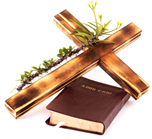 Hymn Announcements Prayer RequestsMusicSermonCommunionOffering (on table) From the PastorBiblical prophecy plays two roles: foretells the future; explains what the positive or negative results of future events will be.  Biblical prophecy is normally  very specific as to how it will affect someone or something.  It is always dependable and worthy of our complete trust. We can allow prophecy to help shape our lives, giving us direction and guidance in serving our Lord, a source of strength and instruction. Unlike what we hear called “prophecy” today, both in the church and outside the church, true biblical prophecy is always accurate and precise. What God prophesies always occurs.  A roadmap of the future, failing to understand prophecy is to miss one of the greatest gifts of God: “The entirety of your word is truth, each of your righteous judgments endures forever” (Ps. 119:160).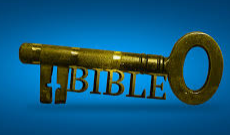 .                    Pastor TonyChurch Information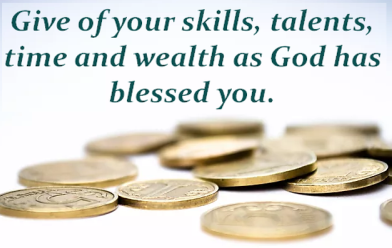 Last Week’s giving:               $470                   EldersTony Raker (Pastor)..……………….  pastor@graceevfreechurchva.orgDelmas (Moe) Ritenour….…………………………..  moemar@shentel.net Finance:   Linda Fraley ………………………………..  lindaf12@shentel.net IT & Media:  Rob Moses & Scott TuckerBulletin: Rob Moses ……………….  admin@graceevfreechurchva.org Breakfast: Tammy Copeland ……….…tammyscopeland@gmail.com 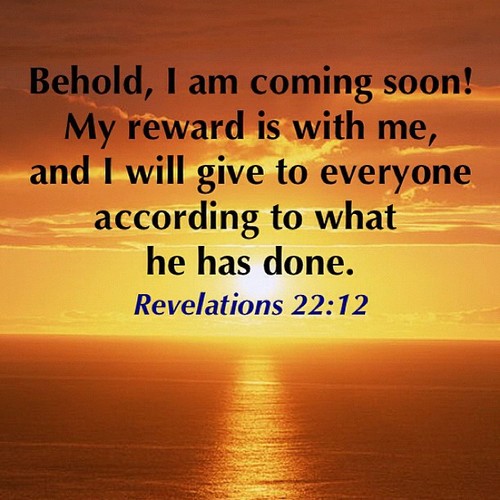 718 E Queen Street, Strasburg, VA 22657,     540-465-4744 msg ph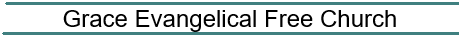   https://graceevfreechurchva.orgPlease turn off or mute cell phones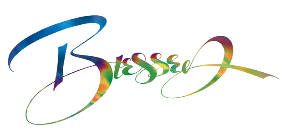 Notes: 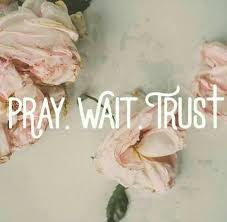 